МИНОБРНАУКИ РОССИИАСТРАХАНСКИЙ ГОСУДАРСТВЕННЫЙ УНИВЕРСИТЕТРАБОЧАЯ ПРОГРАММА ДИСЦИПЛИНЫ (МОДУЛЯ)ЭнзимологияАстрахань – 20201. ЦЕЛИ И ЗАДАЧИ ОСВОЕНИЯ ДИСЦИПЛИНЫ (МОДУЛЯ)1.1. Целью освоения дисциплины (модуля) «Энзимология» является изучение фундаментальной роли ферментов в обмене веществ и энергии, регуляции и интеграции метаболических процессов в живых организмах и возможности использования ферментов в практической деятельности.1.2. Задачи освоения дисциплины (модуля):сформировать представление о современном состоянии и перспективах развития энзимологии;ознакомить с классификацией ферментов, методами их изучения;дать характеристику структурно-функциональной организации ферментов, механизмам действия, способам регуляции, получения и использования ферментов;научить умению самостоятельного поиска и анализа информации, использованию ее в процессе научно-практической деятельности.2. МЕСТО ДИСЦИПЛИНЫ (МОДУЛЯ) В СТРУКТУРЕ ОПОП2.1 Учебная дисциплина (модуль) «Энзимология» относится к относится к вариативной части (обязательные дисциплины)2.2. Для изучения данной учебной дисциплины (модуля) необходимы следующие знания, умения и навыки, формируемые предшествующими дисциплинами (модулями):- Биохимия,Знания: теоретических и методологических основ биохимии; физико-химических основ функционирования живых систем; химического строения живой материи; физико-химических и биохимических процессов в живом организме.Умения: формулировать и планировать задачи исследований в биохимии; воспроизводить современные методы исследования и разрабатывать методические подходы для решения задач биохимических исследований; использовать теоретические и экспериментальные подходы для изучения патологических процессов; интерпретировать результаты лабораторных исследований.Навыки: использования лабораторных методов клинической биохимии; работы с автоматическими дозаторами.2.3. Перечень последующих учебных дисциплин (модулей), для которых необходимы знания, умения и навыки, формируемые данной учебной дисциплиной (модулем):- Биохимическая диагностика заболеваний человека,- Научно-исследовательская деятельность.3. КОМПЕТЕНЦИИ ОБУЧАЮЩЕГОСЯ, ФОРМИРУЕМЫЕ В РЕЗУЛЬТАТЕ ОСВОЕНИЯ ДИСЦИПЛИНЫ (МОДУЛЯ)Процесс изучения дисциплины (модуля) направлен на формирование элементов следующих компетенций в соответствии с ФГОС ВО и ОПОП ВО по данному направлению подготовки:а) универсальных (УК): УК-1в) профессиональных (ПК): ПК-1.Таблица 1. Декомпозиция результатов обучения4. СТРУКТУРА И СОДЕРЖАНИЕ ДИСЦИПЛИНЫ (МОДУЛЯ)Дисциплина проводится в 3 семестре. Объем дисциплины (модуля) 4 зачетные единицы, 144 часа, из них 124 часа приходится на самостоятельную работу аспирантов.Таблица 2. Структура и содержание дисциплины (модуля)Таблица 3. Матрица соотнесения разделов, тем учебной дисциплины (модуля) и формируемых в них компетенцийКраткое содержание дисциплины (модуля)Энзимология. Классификация, номенклатура и строение ферментов.Энзимология: предмет, задачи, история развития и современные проблемы. Ферменты: классификация и номенклатура. Значение структуры для упорядоченности метаболизма клетки. Компартментализация ферментов. Строение ферментов. Кофермент и простетическая группа. Вторичная, третичная и четвертичная структура ферментов. Теории Фишера, Дженкса, Кошланда.Структура ферментов.Физические и химические методы изучения различных типов связей, определяющих структуру ферментного белка. Механизмы взаимодействия фермента с субстратом. Вторичная, третичная и четвертичная структура ферментов. Активный центр фермента: его функциональные группы, характеристика карбоксильных, аминных, имидазольных и др. аминокислотных остатков. Функции различных субъединиц. Основные закономерности химической кинетики и кинетики ферментативных процессов. Порядок реакции. Константа скорости химической реакции, ее физический смысл.Термодинамика ферментативного катализа.Энтропия, теплота реакции. Свободная энергия, энергия активации. Стадии ферментативной реакции и образование промежуточных комплексов. Уравнение Аррениуса. Влияние ферментов на энергетический барьер биохимической реакции. Состояние динамического равновесия фермент-субстратного комплекса. Промежуточные комплексы, стадии ферментативной реакции.Кинетика ферментативного катализа.Стационарная кинетика ферментативных реакций. Факторы, влияющие на скорость ферментативной реакции. Уравнение Михаэлис-Ментен. Основные константы - Km, Ki, KS, Kd, способы их определения. Механизмы взаимодействия ферментов с субстратом: независимое присоединение, механизм "пинг-понг". Построение графиков Лайнуивера-Берка, Корниш-Боудена, Вульфа. Ингибиторы ферментов и их классификация. Представления об обратимом и необратимом ингибировании. Субстратное торможение.Ингибиторы ферментов.Ингибиторы и инактиваторы ферментативных процессов. Представления об обратимом и необратимом ингибировании. Ингибиторы и их классификация. Типы обратимого ингибирования: конкурентное, неконкурентное, субстратное торможение, ингибирование продуктом реакции. Константа ингибирования и способы ее определения. Графическая интерпретация.Аллостерические ферменты. Особенности строения, функционирования и кинетики.Кооперативность: гомо- и гетеротропная, положительная и отрицательная. Модели функционирования аллостерических ферментов.  Взаимодействие между функциональными центрами. Аллостерические регуляторы. Кинетика аллостерических ферментов. Уравнение и коэффициент Хилла. Согласованная модель Моно-Уаймена-Шанже. Последовательная модель Кошланда. Особая роль аллостерических ферментов в обеспечении процессов жизнедеятельности. Методы энзимологии. Выделение и очистка ферментов.Методы выделения и очистки ферментов. Методы определения активности ферментов. Фракционирование органическими растворителями, фракционное высаливание, избирательная адсорбция на гелях. Ионообменная, аффинная хроматография. Электрофорез, изоэлектрическое фокусирование. Иммунохимические, радиоиммунологические методы. Кристаллизация. Методы оценки чистоты и активности препарата выделенного фермента. Абсорбционная спектроскопия. Флуоресцентная спектроскопия.Регуляция биосинтеза ферментов.Негативные и позитивные системы регуляции транскрипции. Природа репрессоров и активаторов. Регуляция трансляции. Сопряженная регуляция трансляции и транскрипции. Гормональная регуляция активности ферментов на разных уровнях. Проферменты и их роль в регуляции энзиматической активности по типу протеолитических ферментов. Понятие о компартментализации ферментов в клетке. Изоферменты и мультиферментные комплексы.5. ПЕРЕЧЕНЬ УЧЕБНО-МЕТОДИЧЕСКОГО ОБЕСПЕЧЕНИЯ 
ДЛЯ САМОСТОЯТЕЛЬНОЙ РАБОТЫ ОБУЧАЮЩИХСЯ5.1. Указания по организации и проведению лекционных, практических (семинарских) и лабораторных занятий с перечнем учебно-методического обеспеченияНа самостоятельную работу аспиранта по дисциплине Энзимология отводится 124 часа. Основной вид реализации самостоятельной работы:- проработка учебного материала (по конспектам лекций, учебной и научной литературе);- поиск и обзор научных публикаций и электронных источников на русском и иностранных языках, баз данных;- написание рефератов и докладов для семинарских и практических занятий;- подготовка к диф.зачету.5.2. Указания для обучающихся по освоению дисциплины (модулю)Таблица 4. Содержание самостоятельной работы обучающихся Виды и формы письменных работ, предусмотренных при освоении дисциплины (модуля), выполняемые обучающимися самостоятельно.	Необходимым элементом учебного процесса при выполнении самостоятельной работы является написание рефератов. Основной целью этого процесса является развитие мышления и творческих способностей аспирантов, получения навыков самостоятельной работы с научной литературой. Написание реферата предполагает раскрытие одной из тем, предложенных преподавателем или выбранных самим аспирантом по согласованию с преподавателем. Тему реферата аспирант выбирает самостоятельно из представленных в списке (или выбирает свою) и утверждает у преподавателя в течение первых двух недель обучения. Основа реферата выполняется с использованием учебной и научной литературы и обязательно подкрепляется материалами из научных статей журналов.	Реферат должен быть оформлен в соответствии с требованиями оформления текстовых документов. Объем реферата должен составлять 20-30 страниц.Активному формированию основных компетенций обучающегося по данной дисциплине способствует проведение практических занятий в виде семинаров. Активизация творческой деятельности учащихся происходит при выполнении творческих занятий (интерактивные формы обучения).6. ОБРАЗОВАТЕЛЬНЫЕ И ИНФОРМАЦИОННЫЕ ТЕХНОЛОГИИ6.1. Образовательные технологииВ соответствии с требованиями ФГОС ВО (уровень подготовки кадров высшей квалификации) по направлению подготовки реализация компетентностного подхода должна предусматривать широкое использование в учебном процессе активных и интерактивных форм проведения занятий (компьютерных симуляций, деловых и ролевых игр, разбор конкретных ситуаций, психологические и иные тренинги, диспуты, дебаты, портфолио круглые столы и пр.) в сочетании с внеаудиторной работой с целью формирования и развития требуемых компетенций обучающихся. 6.2. Информационные технологии	Самостоятельная работа аспирантов подкреплена учебно-методическим и информационным обеспечением, включающим учебники, учебно-методические пособия, конспекты лекций. К учебно-методическим материалам Астраханского государственного университета аспиранты имеют доступ через официальный сайт университета - http://asu.edu.ru/, раздел Образование, образовательный интернет портал АГУ - http://learn.asu.edu.ru/login/index.php.Использование электронных учебников и различных сайтов:Базы данных: GenBank – http://www.ncbi.nlm.nih.gov/Genbank/GenbankSearch.html; нуклеотидных последовательностей EMBL - http://www.ebi.ac.uk/embl/;  ProSite - http:// us.expasy.org/prositeCatalog of Human Genes and Disorders: Online Medelian Inheritance in Man (OMIM) http://www.ncbi.nlm.nih.gov/OmimHuman Mitochondrial Genome Database (МГГОМАР) http://www.mitomap.orgNational Center for Biotechnology Information (NCBI) http://www.ncbi.nlm.nih.gov/disease/NCBI (National Center for Biotechnology Information) и OMIM (Online Medelian Inheritance in Man). ГосНИИГенетика (Москва) http://www.genetika.ru/ Институт белка РАН (г. Пущино Московской обл.) http://www.protres.ru/ Институт биоорганической химии им. М. М. Шемякина и Ю. А. Овчинникова РАН (Москва) http://www.ibch.ru/ Институт биофизики СО РАН (Красноярск) http://www.ibp.ru/ – Режим доступа свободныйИнститут молекулярной биологии им. Энгельгардта РАН (Москва) http://www.eimb.ru/ Институт физико-химической биологии им. Белозерского МГУ (Москва) http://www.belozersky.msu.ru/ Институт цитологии и генетики СО  РАН (Новосибирск) http://www.bionet.nsc.ru/ Интернет-журнал «BioMed Central» http://www.biomedcentral.com/, Яз. англ.Интернет-журнал «BioMedNet» http://www.bmn.com/, Яз. англ.Проект «Вся биология» http://sbio.info/ Российский химико-технический университет им. Д.И. Менделеева - http://www.muctr.ru/ Ставропольский государственный аграрный университет http://www.stgau.ru/ ФГБУ НИИ по изучению лепры (Астрахань) http://inlep.ru/ Электронная библиотека методических указаний, учебно-методических пособий СпбГТУРП http://nizrp.narod.ru/kafvse.htm. 	Использование электронной почты преподавателя позволяет обмениваться с аспирантами необходимой для занятий информацией, рассылать задания, получать выполненные задания, эссе, проводить проверку курсовых работ, рефератов.Проведение лекций и семинаров с использованием презентаций также является важным и необходимым условием для усвоения материала и формирования компетенций.6.3. Перечень программного обеспечения и информационных справочных системПеречень электронных ресурсов, предоставляемых Научной библиотекой АГУ на 2019-2020 гг., которые могут быть использованы для информационного обеспечения дисциплины (модуля) Электронная библиотека «Астраханский государственный университет» собственной генерации на платформе ЭБС «Электронный Читальный зал – БиблиоТех». https://biblio.asu.edu.ruУчетная запись образовательного портала АГУ2. Электронно-библиотечная система (ЭБС) ООО «Политехресурс» «Консультант студента». Многопрофильный образовательный ресурс «Консультант студента» является электронной библиотечной системой, предоставляющей доступ через сеть Интернет к учебной литературе и дополнительным материалам, приобретенным на основании прямых договоров с правообладателями. Каталог в настоящее время содержит около 15000 наименований. www.studentlibrary.ru. Регистрация с компьютеров АГУII Перечень лицензионного программного обеспечения  2019-2020 уч.г.7. ФОНД ОЦЕНОЧНЫХ СРЕДСТВ ДЛЯ ПРОВЕДЕНИЯ ТЕКУЩЕГО КОНТРОЛЯ 
И ПРОМЕЖУТОЧНОЙ АТТЕСТАЦИИ ПО ДИСЦИПЛИНЕ (МОДУЛЮ)7.1. Паспорт фонда оценочных средствПри проведении текущего контроля и промежуточной аттестации по дисциплине (модулю) «Энзимология» проверяется сформированность у обучающихся компетенций, указанных в разделе 3 настоящей программы. Этапность формирования данных компетенций в процессе освоения образовательной программы определяется последовательным освоением дисциплин (модулей) и прохождением практик, а в процессе освоения дисциплины (модуля) – последовательным достижением результатов освоения содержательно связанных между собой разделов, тем.Таблица 5Соответствие разделов, тем дисциплины (модуля), результатов обучения по дисциплине (модулю) и оценочных средств7.2. Описание показателей и критериев оценивания компетенций, описание шкал оцениванияТаблица 6Показатели оценивания результатов обучения в виде знанийТаблица 7Показатели оценивания результатов обучения в виде умений и владений7.3. Контрольные задания или иные материалы, необходимые для оценки знаний, умений, навыков и (или) опыта деятельностиТема 1 Энзимология. Классификация, номенклатура и строение ферментов.1. ОпросЭнзимология: предмет, задачи  История развития энизимологииСовременные проблемы энзимологии. Ферменты: классификация и номенклатура. Компартментализация ферментов. Значение структуры для упорядоченности метаболизма клетки.Кофермент и простетическая группа.Вторичная, третичная и четвертичная структура ферментов.Тема 2 Структура ферментов1. Контрольная работаСтроение ферментов. Кофермент и простетическая группа. Вторичная, третичная и четвертичная структура ферментов. Значение структуры для упорядоченности метаболизма клетки. Теории Фишера, Дженкса, Кошланда.Физические и химические методы изучения различных типов связей, определяющих структуру ферментного белка. Механизмы взаимодействия ферментов с субстратом: независимое присоединение, механизм "пинг-понг".Активный центр фермента: его функциональные группы, характеристика карбоксильных, аминных, имидазольных и др. аминокислотных остатков. Тема 3 Кинетика ферментативного катализа1. Опрос1. Энтропия, теплота реакции. 2. Свободная энергия, энергия активации. 3. Стадии ферментативной реакции и образование промежуточных комплексов. 4. Уравнение Аррениуса. 5. Влияние ферментов на энергетический барьер биохимической реакции. 6. Состояние динамического равновесия фермент-субстратного комплекса. 7. Промежуточные комплексы, стадии ферментативной реакции.Тема 4 Кинетика ферментативного катализа.1. Контрольная работа (тест)Выберите один наиболее верный ответ.Гексокиназа катализирует реакцию фосфорилирования гексоз. Кm гексокиназы для аллозы составляет 8´10-3 моль/л, а для маннозы – 5´10-6 моль/л. Какой из субстратов будет фосфорилироваться с наибольшей скоростью, если их концентрация в среде инкубации одинакова и составляет 8´10-7 моль/л?аллозаманнозаскорость превращения обоих субстратов будет одинаковаимеющиеся данные не позволяют ответить на поставленный вопросМолярная активность (число оборотов) ферментов выражается в:моль/мг минмоль/секмоль/ моль секмоль/кг секУстановите соответствие.Выберите несколько правильных ответов.Изоферменты – это белки, ….состоящие из нескольких субъединиц,состоящие из одной субъединицы,отличающиеся друг от друга по степени активности,отличающиеся друг от друга по аминокислотному составу и последовательностью,отличающиеся различной локализацией в тканях и органах.Между активным центром холинэстеразы и ацетилхолином в ходе ферментативной реакции возникают … связи.гидрофобные,дисульфидные,водородные,электростатические,ковалентные.Определите правильность утверждений в предложении и установите наличие причинной связи между ними.Константа Михаэлиса является основной характеристикой ферментативной реакции, потому что она характеризует сродство фермента к субстрату.Пять изоформ лактатдегидрогеназы катализируют одну и ту же реакцию, потому что имеют четвертичную структуру.Расчитайте.Фермент (10мкг) с молекулярной массой 500.000 г/моль превращает 9,6 мкмоль субстрата в минуту при температуре 25°С. Подсчитайте число оборотов.Сколько граммов субстрата с молекулярной массой 672 г/моль может преобразовать фермент, если его активность составляет 5 нКат, а время инкубации – 20 сек.Критерии оценки тестовых заданий:Критерии оценки тестовых заданий с помощью коэффициента усвоения - К:К = А : Ргде А – число правильных ответов в тесте, Р – общее число ответов.оценка «отлично» выставляется студенту, если К = 0,9-1;оценка «хорошо» - К = 0,8-0,89;оценка «удовлетворительно» - К = 0,7-0,79;оценка «неудовлетворительно» - К меньше 0,7.Тема 5 Ингибиторы ферментов.1. Контрольная работаПротеиновые киназы фосфорилируют белки только по определенным гидроксильным группам в радикалах аминокислот. Какие из нижеперечисленных групп аминокислот содержат гидроксильные группы в радикале?асп, глу, серсер, тре, тиртре, фен, арглиз, арг, проала, асн, серИзучалась устойчивость двух разных ферментов (гексокиназы и рибонуклеазы) к действию температуры. Выяснилось, что при нагревании ферментов при температуре 50° в течение 15 минут гексокиназа теряет 70% своей активности, в то время как рибонуклеаза – только 30%. При сравнении структурной организации этих ферментов выяснилось, что рибонуклеаза содержит в своей структуре дисульфидные связи. Исходя из приведенных выше данных, объясните отличия в устойчивости двух ферментов к тепловой денатурации.Фермент изоцитратдегидрогеназа катализирует реакцию превращения изоцитрата в α-кетоглутарат. АТФ является отрицательтным эффектором фермента, а АДФ - его положительным эффектором. Объясните механизм регуляции фермента. Дайте графическое изображение кинетики данной ферментативной реакции.Фермент пепсин способен расщеплять пептидные связи белков. Почему воздействие пепсина приводит к инактивации многих ферментов? Для обоснования ответа вспомните:Что такое ферменты?К какому классу ферментов относится пепсин?Какие аминокислоты (какие пептидные связи) подвергаются его действию?Фосфорорганические соединения являются мощными ядами и обладают нервнопаралитическим действием. Симптомы отравления связаны с необратимым ингибированием ацетилхолинэстеразы (АХЭ), которая ускоряет гидролиз ацетилхолина, функционирующего в качестве нейромедиатора. Увеличение количества ацетилхолина в синаптической щели при ингибировании АХЭ приводит к стойкой деполяризации постсинаптической мембраны и может вызвать паралич. Объясните механизм ингибирования АХЭ.У Роберта Коха, заново открывшего в 1883 году холерный вибрион (лат. Vibrio cholerae), был коллега, очень скептически отнесшийся к этому открытию. Как-то раз этот коллега в пылу научного спора выпил все содержимое колбы с холерным вибрионом, но не только не умер, а даже не заболел. Дайте объяснение этому явлению.Тема 6 Аллостерические ферменты. Особенности строения, функционирования и кинетики.1. Контрольная работа1. Протеолитические ферменты и дезоксирибонуклеазы используют для лечения гнойных ран. На чем основано их применение? Для ответа вспомните:Какие реакции катализируют эти ферменты?Как изменится вязкость гнойного содержимого, если она зависит от концентрации макромолекул в его составе?Можно ли в этих целях использовать пепсин, коллагеназу и гиалуронидазу?Фермент киназа гликогенфосфорилазы в печени может находиться в двух формах с различной активностью: в виде простого белка и фосфопротеина.Объясните, каким путем одна форма фермента переходит в другую?Почему этот переход сопровождается изменением активности фермента?У пациента врожденная мутация фермента, серьезно нарушающая его способность связывать кофакторы трансфераз, например, коэнзим А. Как следствие этого:Фермент не будет способен связывать субстрат.Фермент не будет способен формировать фермент-субстратный комплексФермент будет использовать другой кофактор трансферазФермент будет заменять функциональные группы аминокислот активного центра для связывания с коферментомРеакция может протекать в присутствии свободного кофермента, получаемого с пищей при соблюдении диеты с адекватным содержанием его витамина-предшественника.Метанол - очень токсичное соединение: прием внутрь 30 мл метанола может привести к смерти. Такая токсичность обусловлена действием формальдегида - продукта его превращения. Метанол окисляется под действием фермента печени - алкогольдегидрогеназы. Один из методов лечения при отравлении метанолом состоит в том, что больному назначают внутрь или внутривенно этанол в дозах, которые вызывают интоксикацию у здорового человека. Объясните, почему такое лечение эффективно?Фермент лактатдегидрогеназа (ЛДГ) имеет 5 изоферментов и катализирует обратимую реакцию превращения пирувата в лактат. В таблице приведены величины Км для пирувата. В культуре клеток показано, что при снижении парциального давления кислорода в тканях повышается синтез М- субъединиц, а синтез Н-субъедниц практически не меняется. Объясните роль изоферментов ЛДГ в регуляции метаболизма. Как меняется состав изоферментов ЛДГ при недостатке кислорода? В каком направлении идет лактатдегидрогеназная реакция в этих условиях?Известно, что употребление в пищу сырых яиц может вызвать гиповитаминоз витамина Н. В составе яиц содержится белок авидин, который способен взаимодействовать с витамином Н и препятствовать его всасыванию в желудочно-кишечном тракте. Объясните, почему вареные яйца таким эффектом не обладают?Хотя коферменты, казалось бы, способны катализировать реакции независимо от ферментов, сами они не обладают каталитической активностью, если не связаны с активным центром фермента. Почему?У некоего М, 44-летнего алкоголика, был очень плохой аппетит. Однажды в выходные он почувствовал себя очень плохо после употребления натощак большого количества алкоголя. При обращении в больницу были отмечены: пульс – 104 удара в минуту, пониженное кровяное давление, хроническая сердечная недостаточность, дезориентация во времени и пространстве. Недостаток какого витамина может быть этому причиной?Во время Битвы за Британию английская авиация приняла на себя основной удар, и сумела противостоять превосходящим во много раз силам противника, в основном благодаря мастерству английских летчиков. Однако, многие летчики испытывали трудности при ночных полетах из-за нарушения зрения. После введения в рацион повышенного количества молока, сливочного масла, яиц и моркови эта проблема полностью исчезла. Объясните, почему.Тема 7 Методы энзимологии. Выделение и очистка ферментов.1. СеминарМетоды выделения и очистки ферментов. Методы оценки чистоты и активности препарата выделенного фермента. Методы определения активности ферментов. Ионообменная, аффинная хроматография.Электрофорез, изоэлектрическое фокусирование.Иммунохимические, радиоиммунологические методы. Кристаллизация. Методы оценки чистоты и активности препарата выделенного фермента. Абсорбционная спектроскопия. Флуоресцентная спектроскопия.Тема 8 Регуляция биосинтеза ферментов.1. КоллоквиумНегативные и позитивные системы регуляции транскрипции. Природа репрессоров и активаторов, их виды и механизм действия. Сопряженная регуляция трансляции и транскрипции. Гормональная регуляция активности ферментов на разных уровнях. Проферменты и их роль в регуляции энзиматической активности по типу протеолитических ферментов. Понятие о компартментализации ферментов в клетке. Изоферменты и мультиферментные комплексы.Вопросы для подготовки к дифференцированному зачетуЭнзимология: предмет, задачи, история развития и современные проблемы. Ферменты: классификация и номенклатура. Компартментализация ферментов. Строение ферментов. Кофермент и простетическая группа. Вторичная, третичная и четвертичная структура ферментов. Значение структуры для упорядоченности метаболизма клетки. Теории Фишера, Дженкса, Кошланда.Физические и химические методы изучения различных типов связей, определяющих структуру ферментного белка. Механизмы взаимодействия ферментов с субстратом: независимое присоединение, механизм "пинг-понг".Активный центр фермента: его функциональные группы, характеристика карбоксильных, аминных, имидазольных и др. аминокислотных остатков. Основные закономерности химической кинетики и кинетики ферментативных процессов. Порядок реакции. Константа скорости химической реакции, ее физический смысл.Энтропия, теплота реакции. Свободная энергия, энергия активации. Стадии ферментативной реакции и образование промежуточных комплексов. Уравнение Аррениуса. Влияние ферментов на энергетический барьер биохимической реакции. Состояние динамического равновесия фермент-субстратного комплекса. Стационарная кинетика ферментативных реакций. Факторы, влияющие на скорость ферментативной реакции. Уравнение Михаэлис-Ментен. Основные константы - Km, Ki, KS, Kd, способы их определения. Построение графиков Лайнуивера-Берка, Корниш-Боудена, Вульфа.Ингибиторы и инактиваторы ферментативных процессов, их классификацияПредставления об обратимом и необратимом ингибировании. Типы обратимого ингибирования: конкурентное, неконкурентное, субстратное торможение, ингибирование продуктом реакции. Константа ингибирования и способы ее определения. Графическая интерпретация.Кооперативность: гомо- и гетеротропная, положительная и отрицательная. Модели функционирования аллостерических ферментов.  Взаимодействие между функциональными центрами. Аллостерические регуляторы. Кинетика аллостерических ферментов. Уравнение и коэффициент Хилла. Согласованная модель Моно-Уаймена-Шанже. Последовательная модель Кошланда. Особая роль аллостерических ферментов в обеспечении процессов жизнедеятельности. Методы выделения и очистки ферментов. Методы оценки чистоты и активности препарата выделенного фермента. Методы определения активности ферментов. Негативные и позитивные системы регуляции транскрипции. Природа репрессоров и активаторов. Гормональная регуляция активности ферментов на разных уровнях. Проферменты и их роль в регуляции энзиматической активности по типу протеолитических ферментов. Понятие о компартментализации ферментов в клетке. Изоферменты и мультиферментные комплексы.7.4. Методические материалы, определяющие процедуры оценивания знаний, умений, навыков и (или) опыта деятельностиКурс Энзимология состоит из материала теоретического и прикладного характера, который излагается на лекциях, практически осуществляется при проведении практических работ и семинарских занятий, а также частично выносится на самостоятельное изучение дома и в научно-информационных центрах. Теоретические знания, полученные из лекционного курса, закрепляются на практических и семинарских занятиях. Промежуточные срезы знаний проводятся после изучения основных разделов дисциплины в форме контрольных работ. Дисциплина заканчивается дифференцированным зачетом.  Для зачета аспирант должен иметь положительные оценки по промежуточным аттестациям, активно посещать и работать на практических занятиях. Процентный вклад в итоговый результат этих трех составляющих:– посещаемость                                                                     – 20 %;– успеваемость по итогам промежуточных аттестаций   – 40 %;– практические работы                                                         – 40 %.В течение всего обучения аспиранты выполняют индивидуальные задания, разрабатываемыми преподавателями по всем изучаемым темам курса, могут выполнять рефераты, доклады, сообщения. 8. УЧЕБНО-МЕТОДИЧЕСКОЕ И ИНФОРМАЦИОННОЕ ОБЕСПЕЧЕНИЕ 
ДИСЦИПЛИНЫ (МОДУЛЯ)а) Основная литература:Комов В. П. Биохимия : Доп. М-вом образования РФ в качестве учеб. для студентов вузов. - М. : Дрофа, 2004. – 640 с. : ил. – (Высшее образование. Современный учебник) Биологическая химия: учебник / Березов Т.Т., Коровкин Б.Ф. – 3-е изд., стереотипное. - М.: Медицина, 2008. – (Учеб. лит. Для студентов мед. Вузов). – URL: http://www.studentlibrary.ru/book/ISBN5225046851.html (ЭБС «Консультант студента»).Биологическая химия: учебник / А.А. Чиркин, Е.О. Данченко – Минск: Выш. шк., 2017. – URL: http://www.studentlibrary.ru/book/ISBN9789850623836.html (ЭБС «Консультант студента»).б) Дополнительная литература: 1. Кнорре, Д.Г. Биологическая химия : eчеб. для вузов. - 3-е изд. - М. : Высш. шк., 2000. - 479 с. 2. Биологическая химия с упражнениями и задачами: учебник / под ред. С.Е. Северина. – 3-е изд., стереотипное. – М.: ГЭОТАР-Медиа, 2016. – URL: http://www.studentlibrary.ru/book/ISBN9785970439715.html (ЭБС «Консультант студента»).в) Перечень ресурсов информационно-телекоммуникационной сети «Интернет», необходимый для освоения дисциплины (модуля)Электронная библиотека «Астраханский государственный университет» собственной генерации на платформе ЭБС «Электронный Читальный зал – БиблиоТех». https://biblio.asu.edu.ruУчетная запись образовательного портала АГУ2. Электронно-библиотечная система (ЭБС) ООО «Политехресурс» «Консультант студента». Многопрофильный образовательный ресурс «Консультант студента» является электронной библиотечной системой, предоставляющей доступ через сеть Интернет к учебной литературе и дополнительным материалам, приобретенным на основании прямых договоров с правообладателями. Каталог в настоящее время содержит около 15000 наименований. www.studentlibrary.ru. Регистрация с компьютеров АГУ3. Kлассификация ферментов www.xumuk.ru/biologhim/057.html4. Биотехнология: технология ферментных препаратов www.biotechnolog.ru/prombt/prombt8_1.htm9. МАТЕРИАЛЬНО-ТЕХНИЧЕСКОЕ ОБЕСПЕЧЕНИЕ ДИСЦИПЛИНЫ (МОДУЛЯ)Практические занятия по дисциплине Энзимология проводятся в специализированной аудитории, предназначенной для работы с биологическими объектами, содержащей необходимое лабораторное оборудование и наглядный материал. Лаборатория оснащенна термостатами, центрифугами, химической посудой, химическими реактивами и др., ПЦР-лаборатория, в которой имеется следующее оборудование: анализатор нуклеиновых кислот, мини центрифуга, амплификатор, термостат, вортекс, гель-документирующая система, трансиллюминатор, электрофорез, дозаторы, автоматические пипетки и др. Для проведения лекций и ряда практических занятий используется интерактивная форма проведения занятий с применением компьютера и мультимедийного проектора в специализированной аудитории При необходимости рабочая программа дисциплины (модуля) может быть адаптирована для обеспечения образовательного процесса инвалидов и лиц с ограниченными возможностями здоровья, в том числе для обучения с применением дистанционных образовательных технологий. Для этого требуется заявление аспиранта (его законного представителя) и заключение психолого-медико-педагогической комиссии (ПМПК). СОГЛАСОВАНОРуководитель ОПОП ВО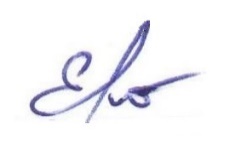 __________________Е.И. Кондратенко «6» июня 2020   г.УТВЕРЖДАЮЗаведующий кафедрой физиологии, морфологии, генетики и биомедицины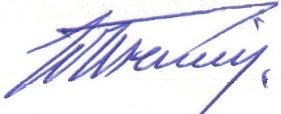 __________________ Д.Л. Теплый«13» июня 2020 г.Составитель(-и)Кондратенко Е.И., д.б.н., профессор кафедры физиологии, морфологии, генетики и биомедициныНаправление подготовки06.06.01 Биологические наукиНаправленность (профиль) ОПОП БиохимияКвалификация «Исследователь. Преподаватель-исследователь»Форма обученияочнаяГод приема 2019Код компетенцииПланируемые результаты освоения дисциплины (модуля)Планируемые результаты освоения дисциплины (модуля)Планируемые результаты освоения дисциплины (модуля)Код компетенцииЗнатьУметьВладетьУК-1: Обладает способностью к критическому анализу и оценке современных научных достижений, генерированию новых идей при решении исследовательских и практических задач, в том числе и междисциплинарных областях.основные принципы критического анализа и оценки современных научных достижений, генерирования новых идей при решении исследовательских и практических задач, в том числе и в междисциплинарных областях.критически анализировать, оценивать современные научные достижения, генерировать новые идеи при решении исследовательских и практических задач, в том числе и в междисциплинарных областях.навыками критического анализа и оценки современных научных достижений, генерированием новых идей при решении исследовательских и практических задач, в том числе и в междисциплинарных областях.ПК-1:Обладает готовностью к пониманию современных проблем биологии и использованию фундаментальные биологические представления в сфере профессиональной деятельности для постановки и решения новых задач современные проблемы биологии и фундаментальные биологические представления в сфере профессиональной деятельности для постановки и решения новых задач.использовать фундаментальные биологические представления в сфере профессиональной деятельности для постановки и решения новых задач.навыками использования фундаментальных биологических представлений в сфере профессиональной деятельности для постановки и решения новых задач.№п/пНаименование радела, темыСеместрНеделя семестраКонтактная работа(в часах)Контактная работа(в часах)Контактная работа(в часах)Самостоят. работаФормы текущего контроля успеваемости (по темам)Форма промежуточной аттестации (по семестрам)№п/пНаименование радела, темыСеместрНеделя семестраЛПЗЛРСамостоят. работаФормы текущего контроля успеваемости (по темам)Форма промежуточной аттестации (по семестрам)1Тема 1. Энзимология. Классификация, номенклатура и строение ферментов.3--10опрос2Тема 2. Структура ферментов.32216Контрольная работа3Тема 3. Термодинамика ферментативного катализа.31116опрос4Тема 4. Кинетика ферментативного катализа.31116Контрольная работа (Тест)5Тема 5. Ингибиторы ферментов.31116Контрольная работа6Тема 6. Аллостерические ферменты. Особенности строения, функционирования и кинетики.32217Контрольная работа7Тема 7. Методы энзимологии. Выделение и очистка ферментов.31116семинар8Тема 8. Регуляция биосинтеза ферментов.32217КоллоквиумИТОГОИТОГО1010124ДИФ.ЗАЧЕТ Темы, разделы
дисциплиныКол-во
часовКомпетенцииКомпетенцииКомпетенцииТемы, разделы
дисциплиныКол-во
часовУК-1ПК-1общее количество компетенцийТема 1. Энзимология. Классификация,  номенклатура и строение ферментов.10**2Тема 2. Структура ферментов.20*-1Тема 3. Термодинамика ферментативного катализа.18-*1Тема 4. Кинетика ферментативного катализа.18-*1Тема 5. Ингибиторы ферментов.18-*1Тема 6. Аллостерические ферменты. Особенности строения, функционирования и кинетики.21*-1Тема 7. Методы энзимологии. Выделение и очистка ферментов.18-*1Тема 8. Регуляция биосинтеза ферментов.21**2Итого144Номер радела (темы)Темы/вопросы, выносимые на самостоятельное изучениеКол-во часовФормы работы Тема 1. Энзимология. Классификация, номенклатура и строение ферментов.Ферменты: классификация и номенклатура. Компартментализация ферментов. Строение ферментов. Кофермент и простетическая группа. Теории Фишера, Дженкса, Кошланда.10опросТема 2. Структура ферментов.Физические и химические методы изучения различных типов связей, определяющих структуру ферментного белка. Механизмы взаимодействия фермента с субстратом. Активный центр фермента: его функциональные группы, характеристика карбоксильных, аминных, имидазольных и др. аминокислотных остатков. Порядок реакции. Константа скорости химической реакции, ее физический смысл.16Контрольная работаТема 3.Термодинамика ферментативного катализа.Энтропия, теплота реакции. Свободная энергия, энергия активации. Стадии ферментативной реакции и образование промежуточных комплексов. Уравнение Аррениуса. Состояние динамического равновесия фермент-субстратного комплекса.16опросТема 4. Кинетика ферментативного катализа.Стационарная кинетика ферментативных реакций. Факторы, влияющие на скорость ферментативной реакции. Уравнение Михаэлис-Ментен. Основные константы - Km, Ki, KS, Kd, способы их определения. Механизмы взаимодействия ферментов с субстратом: независимое присоединение, механизм "пинг-понг". Субстратное торможение.16Контрольная работа (Тест)Тема 5. Ингибиторы ферментов.Ингибиторы и их классификация. Типы обратимого ингибирования: конкурентное, неконкурентное, субстратное торможение, ингибирование продуктом реакции. Константа ингибирования и способы ее определения. Графическая интерпретация.16Контрольная работаТема 6. Аллостерические ферменты. Особенности строения, функционирования и кинетики.Кооперативность: гомо- и гетеротропная, положительная и отрицательная. Модели функционирования аллостерических ферментов.  Взаимодействие между функциональными центрами. Аллостерические регуляторы. Особая роль аллостерических ферментов в обеспечении процессов жизнедеятельности.17Контрольная работаТема 7. Методы энзимологии. Выделение и очистка ферментов.Фракционирование органическими растворителями, фракционное высаливание, избирательная адсорбция на гелях. Ионообменная, аффинная хроматография. Электрофорез, изоэлектрическое фокусирование. Методы оценки чистоты и активности препарата выделенного фермента. Абсорбционная спектроскопия. Флуоресцентная спектроскопия.16семинарТема 8. Регуляция биосинтеза ферментов.Негативные и позитивные системы регуляции транскрипции. Сопряженная регуляция трансляции и транскрипции.Гормональная регуляция активности ферментов на разных уровнях. Проферменты и их роль в регуляции энзиматической активности по типу протеолитических ферментов. Понятие о компартментализации ферментов в клетке. Изоферменты и мультиферментные комплексы.17КоллоквиумНазвание образовательной технологииТемы, разделы дисциплиныКраткое описание применяемой технологииЛекция-дискуссия Темы: 1, 7.Преподаватель использует ответы учащихся на поставленные вопросы и организует свободный обмен мнениями в интервалах между логическими разделами. Это оживляет процесс обучения, активизирует познавательную деятельность аудитории, позволяет преподавателю управлять коллективным мнением группы и использовать его в целях убеждения.Лекция-консультация Темы: 1, 7.Вначале лектор кратко излагает основные вопросы темы, а затем отвечает на вопросы обучаемых. На ответы отводится до 50% учебного времени. В конце занятия проводится краткая дискуссия, которая подытоживается преподавателем. Подобные занятия проводятся, когда тема носит сугубо практический характер. Проблемная лекцияТемы: 1, 7.Проблемная лекция, являясь учебной моделью деятельности специалистов по разрешению проблемных ситуаций, обеспечивает развертку и усвоение теоретического содержания интерактивного обучения.КоллоквиумТема 8.Средство контроля усвоения учебного материала темы, раздела или разделов дисциплины, организованное как учебное занятие в виде собеседования преподавателя с обучающимися.Контрольная работа(Тест)Тема 4. Система стандартизированных заданий, позволяющая автоматизировать процедуру измерения уровня знаний и умений, обучающегося.Наименование программного обеспеченияНазначениеAdobe ReaderПрограмма для просмотра электронных документовMoodleОбразовательный портал ФГБОУ ВО «АГУ»Mozilla FireFoxБраузерMicrosoft Office 2013, Microsoft Office Project 2013, Microsoft Office Visio 2013Пакет офисных программ7-zipАрхиваторMicrosoft Windows 7 ProfessionalОперационная системаKaspersky Endpoint SecurityСредство антивирусной защитыGoogle ChromeБраузерEclipseСреда разработкиFar ManagerФайловый менеджерNotepad++Текстовый редакторOpenOfficeПакет офисных программOperaБраузерVirtualBoxПрограммный продукт виртуализации операционных системVLC PlayerМедиапроигрывательVMware (Player)Программный продукт виртуализации операционных системWinDjViewПрограмма для просмотра файлов в формате DJV и DjVuIBM SPSS Statistics 21Программа для статистической обработки данных№ п/пКонтролируемые разделы (этапы) практикиКод контролируемой компетенции (компетенций) Наименование 
оценочного средства1Энзимология. Классификация, номенклатура и строение ферментов.УК-1, ПК-1 опрос2Структура ферментов.УК-1 Контрольная работа3Термодинамика ферментативного катализа.ПК-1опрос4Кинетика ферментативного катализа.ПК-1Контрольная работа (Тест)5Ингибиторы ферментов.ПК-1Контрольная работа6Аллостерические ферменты. Особенности строения, функционирования и кинетики.УК-1Контрольная работа7Методы энзимологии. Выделение и очистка ферментов.ПК-1семинар8Регуляция биосинтеза ферментов.УК-1, ПК-1КоллоквиумШкала оцениванияКритерии оценивания5«отлично»демонстрирует глубокое знание теоретического материала, умение обоснованно излагать свои мысли по обсуждаемым вопросам, способность полно, правильно и аргументированно отвечать на вопросы, приводить примеры4«хорошо»демонстрирует знание теоретического материала, его последовательное изложение, способность приводить примеры, допускает единичные ошибки, исправляемые после замечания преподавателя 3«удовлетворительно»демонстрирует неполное, фрагментарное знание теоретического материала, требующее наводящих вопросов преподавателя, допускает существенные ошибки в его изложении, затрудняется в приведении примеров и формулировке выводов2«неудовлетворительно»демонстрирует существенные пробелы в знании теоретического материала, не способен его изложить и ответить на наводящие вопросы преподавателя, не может привести примерыШкала оцениванияКритерии оценивания5«отлично»демонстрирует способность применять знание теоретического материала при выполнении заданий, последовательно и правильно выполняет задания, умеет обоснованно излагать свои мысли и делать необходимые выводы4«хорошо»демонстрирует способность применять знание теоретического материала при выполнении заданий, последовательно и правильно выполняет задания, умеет обоснованно излагать свои мысли и делать необходимые выводы, допускает единичные ошибки, исправляемые после замечания преподавателя3«удовлетворительно»демонстрирует отдельные, несистематизированные навыки, не способен применить знание теоретического материала при выполнении заданий, испытывает затруднения и допускает ошибки при выполнении заданий, выполняет задание при подсказке преподавателя, затрудняется в формулировке выводов2«неудовлетворительно»не способен правильно выполнить заданиеРегуляция активности фермента:Механизм регуляции:1) увеличение количества ферментативного белкаа) взаимодействие с белковыми ингибиторами2) уменьшение активности протеиназб) действие протеинкиназ3) модификация ферментативной активности в результате фосфорилирования белкав) индукция генов4) активация проферментовг) ограниченный протеолизОдин из вариантов решения уравнения Михаэлиса:Необходимое условие:1) V = Vmaxа) Кm > [S]2) V = Vmax/2б) [S] > Кm3) V = k [S]в) [S] = КmИЗОФЕРМЕНТЫКмЛДГ1 (Н4)8,9х10-3МЛДГ3 (Н2М2)5,2х10-3МЛДГ5 (М4)3,2х10-3М